I.- Después de haber leído el libro, seleccione cinco obras y realice las siguientes actividades:1.- Identifique el  Inicio, Desarrollo y Desenlace de las obras elegidas.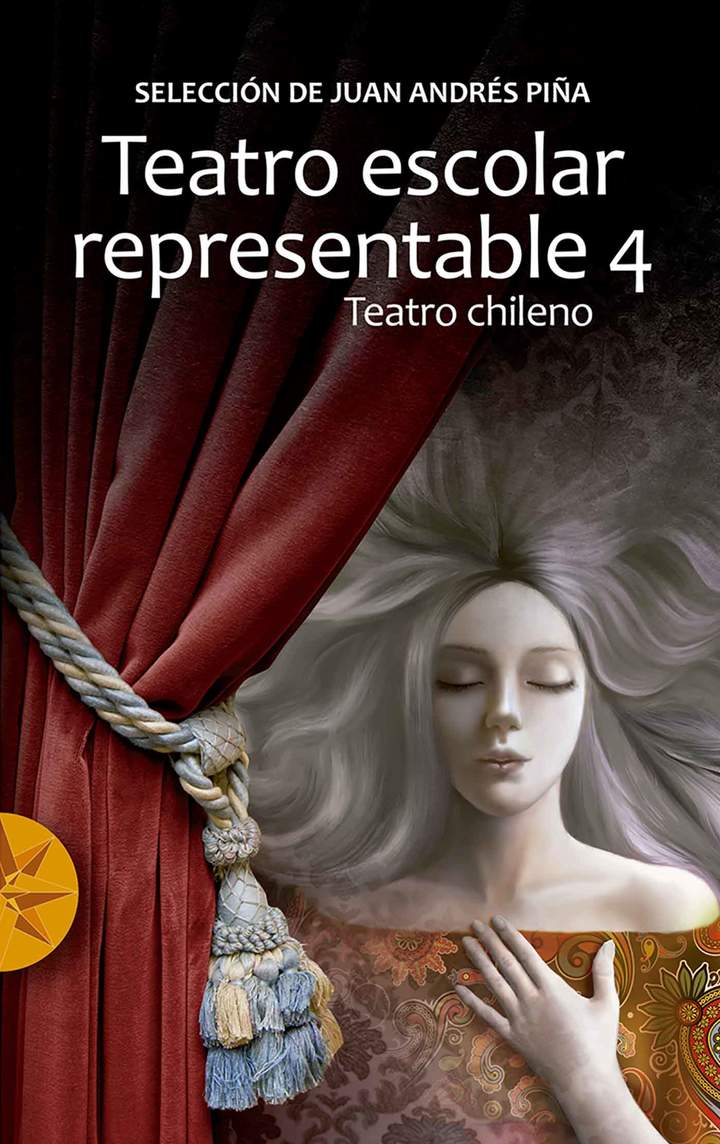 2.- Identifique y caracterice a los personajes principales de cada obra elegida.3.- Explique cuál es el conflicto de cada obra seleccionada4.- Elabore un comentario personal sobre la problemática planteada en cada obra escogidaSEMANA N°: 2 de JunioASIGNATURA: Lenguaje, comunicación y literaturaASIGNATURA: Lenguaje, comunicación y literaturaGUÍA DE LECTURATEATRO REPRESENTABLE 4VARIOS AUTORESProfesor: Marco A. Lazo SilvaGUÍA DE LECTURATEATRO REPRESENTABLE 4VARIOS AUTORESProfesor: Marco A. Lazo SilvaGUÍA DE LECTURATEATRO REPRESENTABLE 4VARIOS AUTORESProfesor: Marco A. Lazo SilvaNombre Estudiante:Nombre Estudiante:Curso: 8° BásicoGUÍA DE LECTURA:  TEATRO REPRESENTABLE 4GUÍA DE LECTURA:  TEATRO REPRESENTABLE 4GUÍA DE LECTURA:  TEATRO REPRESENTABLE 4Objetivo de Aprendizaje:   Leer y analizar textosObjetivo de Aprendizaje:   Leer y analizar textosObjetivo de Aprendizaje:   Leer y analizar textosRecursos de aprendizaje a utilizar: Guía de autoaprendizaje remotoRecursos de aprendizaje a utilizar: Guía de autoaprendizaje remotoRecursos de aprendizaje a utilizar: Guía de autoaprendizaje remotoInstrucciones: Lea atentamente el siguiente cuento y responda las preguntas que se formulan.Instrucciones: Lea atentamente el siguiente cuento y responda las preguntas que se formulan.Instrucciones: Lea atentamente el siguiente cuento y responda las preguntas que se formulan.